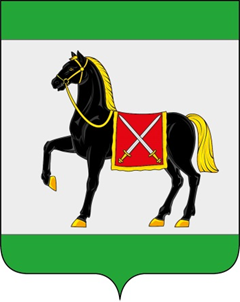 АДМИНИСТРАЦИЯ ГОРОДСКОГО ПОСЕЛЕНИЯ РОЩИНСКИЙ МУНИЦИПАЛЬНОГО РАЙОНА ВОЛЖСКИЙ САМАРСКОЙ ОБЛАСТИРАСПОРЯЖЕНИЕот 29 сентября 2023 года № 194Об утверждении Перечня нормативных правовых актов, содержащих обязательные требования, оценка соблюдения которых  является предметом муниципального  контроля в сфере благоустройства на территории городского поселения Рощинский муниципального района Волжский Самарской областиВ соответствии с Федеральным законом  от 31.07.2020 № 248-ФЗ «О  государственном контроле (надзоре) и муниципальном контроле в Российской Федерации»,  Федеральным Законом от 31.07.2020 № 247-ФЗ «Об обязательных требованиях в Российской Федерации», решением Собрания представителей городского поселения Рощинский муниципального района Волжский от 01.10.2021 № 52 «Об утверждении Порядка установления и оценки применения, содержащихся в муниципальных нормативных правовых актах обязательных требований», Уставом городского поселения Рощинский муниципального района Волжский Самарской области:         1. Утвердить Перечень нормативно правовых актов, содержащих обязательные требования, оценка соблюдения которых является предметом муниципального контроля в сфере благоустройства на территории городского поселения Рощинский муниципального района Волжский Самарской области согласно Приложению 1.2. Признать утратившим силу распоряжение администрации городского поселения Рощинский муниципального района Волжский Самарской области от 01.11.2022  № 239 «Об утверждении Перечня нормативных правовых актов, содержащих обязательные требования, оценка соблюдения которых  является предметом муниципального  контроля в сфере благоустройства на территории городского поселения Рощинский муниципального района Волжский Самарской области».3. Опубликовать настоящее распоряжение на официальном сайте в информационно-коммуникационной сети «Интернет». 4. Настоящее распоряжение вступает в силу со дня его официального опубликования.5. Контроль за исполнением настоящего распоряжения возложить на заместителя Главы администрации городского поселения Рощинский.Глава городского поселения Рощинский                                           В.Н. ВолковПриложение №1 к распоряжению администрации городского поселения Рощинский муниципального района Волжский Самарской областиот 29.09.2023 № 194Перечень нормативных правовых актов, содержащих обязательные требования, оценка соблюдения которых  является предметом муниципального  контроля на территории городского поселения Рощинскиймуниципального района Волжский Самарской области№ п/пНаименование вида нормативно правового акта, дата номер утверждения Реквизиты структурных единиц нормативного правового акта,  содержащих обязательные требованияОписание круга лиц, и (или) видов деятельности, и (или) перечня объектов, в отношении которых применяются обязательные требованияРеквизиты структурных единиц нормативных правовых актов, предусматривающих установление административной ответственности за несоблюдение обязательных требований (при их наличии)Наименование и иные реквизиты  нормативно правового акта об утверждении проверочных листов( список контрольных вопросов)1.Федеральный закон от 06.10.2003    № 131-ФЗ «Об общих принципах организации местного самоуправления в Российской Федерации»http://pravo.gov.ru/proxy/ips/?docbody=&nd=102083574Текст в полном объемеЮридические лица, индивидуальные предприниматели, Физические лицаКодекс Российской Федерации об административных правонарушениях" от 30.12.2001 № 195-ФЗ (ред. от 24.09.2022 )2.Федеральный закон от 31.07.2020  № 248-ФЗ «О государственном контроле (надзоре) и муниципальном контроле в Российской Федерации»http://pravo.gov.ru/proxy/ips/?docbody=&nd=102083574Текст в полном объемеЮридические лица, индивидуальные предприниматели, Физические лицаКодекс Российской Федерации об административных правонарушениях" от 30.12.2001 № 195-ФЗ (ред. от 24.09.2022 )3.Закон Самарской области от 13.06.2018 № 48-ГД «О порядке определения границ прилегающих территорий для целей благоустройства в Самарской области»https://base.garant.ru/44486262/Текст в полном объемеЮридические лица, индивидуальные предприниматели, Физические лицаКодекс Российской Федерации об административных правонарушениях" от 30.12.2001 № 195-ФЗ (ред. от 24.09.2022 )4.Решение собрания представителей городского поселения Рощинский муниципального района Волжский Самарской области Об утверждении Положения о муниципальном  контроле в сфере благоустройства№54 от01.10.2021г. /№ 67 от  16,12,2021г.№ 85 от  15,02,2022г.№ 91 от 01.03.2022г.https://www.admrosh.ru/documents/munitsipalnyy-kontrol/knd/№119 от 28.11.2022г.https://admrosh.ru/documents/munitsipalnyy-kontrol/knd/Текст в полном объемеЮридические лица, индивидуальные предприниматели, Физические лицаКодекс Российской Федерации об административных правонарушениях" от 30.12.2001 № 195-ФЗ (ред. от 24.09.2022 )Постановление Администрации городского поселения Рощинский от№ 5 от 31.01.2022г.https://admrosh.ru/documents/munitsipalnyy-kontrol/programma-profilaktiki/5.Правила благоустройства территории городского поселения Рощинский, принятых решением Собрания представителей городского поселения Рощинский муниципального района Волжский Самарской области  от 16.12.2021 г. № 75https://admrosh.ru/documents/documents/decision.php Текст в полном объемеЮридические лица, индивидуальные предприниматели, Физические лицаКодекс Российской Федерации об административных правонарушениях" от 30.12.2001 № 195-ФЗ (ред. от 24.09.2022 )